tIn i1 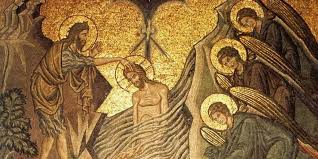 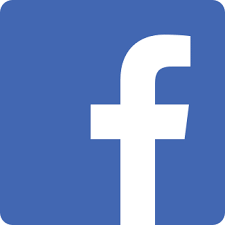 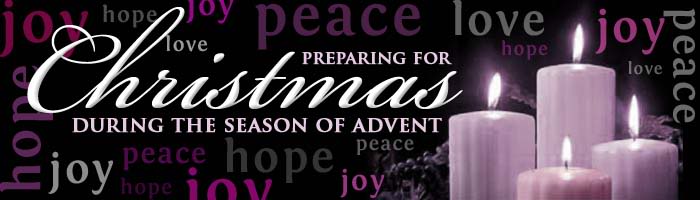 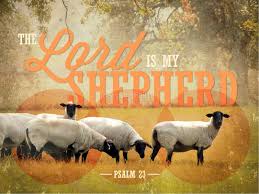 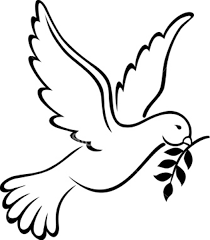 us pm (5pm) 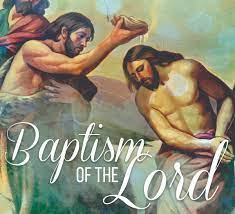 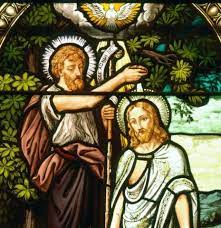 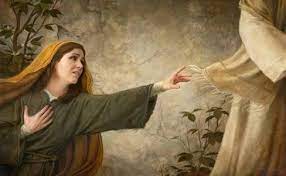 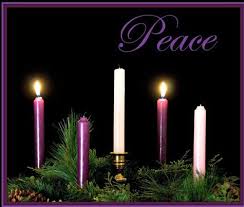 